E N E R O  2 0 2 2E N E R O  2 0 2 2E N E R O  2 0 2 2E N E R O  2 0 2 2E N E R O  2 0 2 2ActividadObjetivoResultadosAvance %LugarProtocolos sanitarios permanentes al ingreso del edificioEvitar el ascenso en los contagios de COVID-19 en el Estado de JaliscoEvitar el ascenso en los contagios de COVID-19 en el Estado de Jalisco100%Casa de la CulturaPublicación y entrega de la revista: Glorias del Futbol El Salto y Juanacatlán 1943 – 201905-01-2022Celebrar los éxitos futbolísticos de nuestro municipio y vecino juanacatlán a través de textos e imágenes que relatan cada momento de éxitoSe dio la entrega de la revista a los concursantes de la publicación, del mismo modo se plantea que con esto se de impulso tanto a la lectura como al ramo del futbol municipal de nueva cuenta100%Casa de la CulturaDesmonte de decoraciones navideñas10-01-2022Dar cierre a las festividades decembrinas 2021De manera rápida y eficiente se desmontó la decoración navideña 2021 de la plaza principal y fechada de presidencia100%Plaza Benito JuárezEntrega del programa ReCrea05, 06 y 07-01-202210-01-2022Hacer la entrega del programa Recrea en las escuelas beneficiadas de nuestro municipioSe entregó en tiempo y forma los materiales escolares a las escuelas participantes100%Las Pintas, San José del 15 y El VerdeTaller de Gimnasia Cerebral11-01-202212 semanas de tallerMejorar las capacidades de razonamiento y comprensión, así como la retención de información y el enfoque visual y auditivo.Se dio inicio con el Taller de Gimnasia Cerebral, en el cuál se tuvo el aforo limitado para el mismo, dando así un resultado de respuesta excelente100%Casa de la CulturaPublicaciones culturales(Concurso juan José Arreola) 14-01-2022Beneficiar en la mayor medida que se pueda a la población del municipio con concursos y herramientas digitales a su alcancePosteriormente se tuvo una afluencia de personas referente a dichas publicaciones, con ello se espera que los pobladores se beneficien de los recursos que se ofrecen, mismos que se les da de manera gratuita100%Casa de la Cultura(KUMU, plataforma virtual y aula en cultura) 14-01-2022Apoyar a los estudiantes del municipio de escasos recursos los cuales no tengan un dispositivo digital pata tomar sus clases o realizar sus tareasSe ofrece asesoría a los pobladores que necesiten un dispositivo digital o realizar sus tareas digitales (investigaciones, tareas, etc.)  todo esto será de manera 100% gratuita100%Casa de la CulturaRecorridos guiados por Casa de la CulturaDiseminar de la manera más dinámica los conocimientos e historia de nuestro amado recinto culturalDiseminar de la manera más dinámica los conocimientos e historia de nuestro amado recinto cultural100%Casa de la CulturaAtención ciudadanaBrindar la mejor atención posible a los visitantes de Casa de la Cultura dotando a los mismos de información sobre trámites, locaciones o algún otro tipo de servicio de gobierno.Brindar la mejor atención posible a los visitantes de Casa de la Cultura dotando a los mismos de información sobre trámites, locaciones o algún otro tipo de servicio de gobierno.100%Casa de la CulturaMantenimiento general de Casa de la CulturaTener en óptimas condiciones Casa de la Cultura.*Actividades permanentes*Limpieza general en azoteas y patios, poda de árboles y césped. Constantemente se está regando y abonando la vegetación del recinto, así como un mantenimiento genérico en el edificio. Organización de los salones y materiales existentes. [ Salones de clases]100%Casa de la Cultura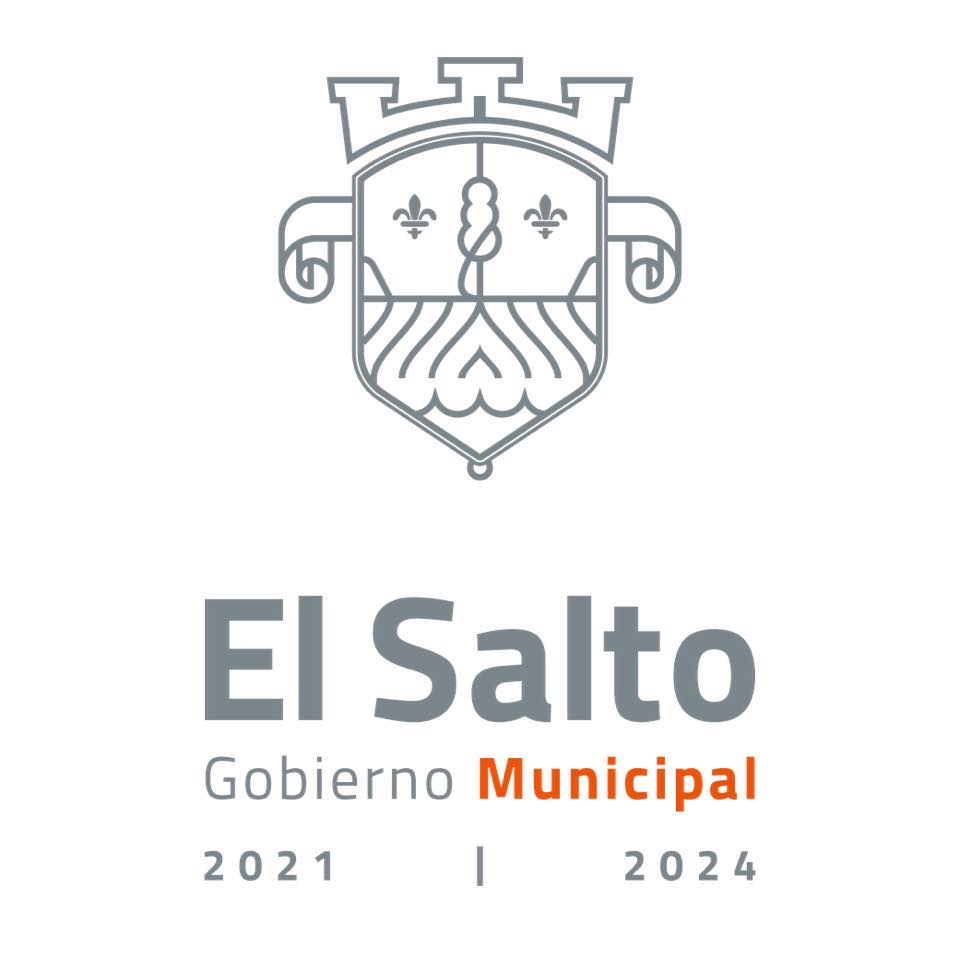 